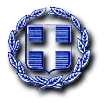 ΕΛΛΗΝΙΚΗ ΔΗΜΟΚΡΑΤΙΑ	Ραφήνα,  1.2.2022ΝΟΜΟΣ ΑΤΤΙΚΗΣ	Αρ. Πρωτ.: 1939ΔΗΜΟΣ ΡΑΦΗΝΑΣ-ΠΙΚΕΡΜΙΟΥ	ΠΡΟΣ: ΜΕΛΗ ΟΙΚΟΝΟΜΙΚΗΣΤαχ. Δ/νση: Αραφηνίδων Αλών 12	             ΕΠΙΤΡΟΠΗΣΤαχ. Κωδ.: 19009 Ραφήνα                                    Fax:  22940-23481                                                                                                                ΠΡΟΣΚΛΗΣΗ ΣΕ ΚΑΤΕΠΕΙΓΟΥΣΑ ΣΥΝΕΔΡΙΑΣΗΑΡ. 4Ο Πρόεδρος της Οικονομικής Επιτροπής του Δήμου Ραφήνας - Πικερμίου, σας καλεί σε διά περιφοράς κατεπείγουσα συνεδρίαση της Οικονομικής Επιτροπής την Τετάρτη 2 Φεβρουαρίου 2022 και από ώρα    10 π.μ. έως ώρα 11 π.μ. με ενημέρωση των μελών δια τηλεφώνου ή μηνύματος ηλεκτρονικού ταχυδρομείου, προκειμένου να ληφθoύν αποφάσεις επί των παρακάτω θεμάτων:Λήψη απόφασης για την έγκριση των τεχνικών προδιαγραφών της υπ’ αριθ. 2/2022 μελέτης της Δ/νσης Τεχνικών Υπηρεσιών και των όρων της πρόσκλησης διαπραγμάτευσης για την ανάθεση της μελέτης: «Γεωτεχνικές εργασίες/έρευνα για την αντιμετώπιση κατολισθήσεων της οδού Καρυωτάκη».Λήψη απόφασης για την κατεπείγουσα ανάγκη ανάθεσης: «Έκτακτη αποκομιδή και απομάκρυνση βλαστικών υλικών όπως πρόεκυψαν από την κακοκαιρία “Ελπίς”  στα διοικητικά όρια του Δήμου Ραφήνας – Πικερμίου».Το 1ο θέμα τίθεται κατεπειγόντως προς λήψη απόφασης λόγω κατολίσθησης μεγάλης κλίμακας και υψηλής επικινδυνότητας στην οδό Καρυωτάκη στον οικισμό του Ν. Βουτζά.Το 2ο θέμα τίθεται κατεπειγόντως προς λήψη απόφασης λόγω της άμεσης ανάγκης αποκατάστασης των ζημιών που προκλήθηκαν από την κακοκαιρία «Ελπίς» για την ασφάλεια των πολιτών.     O ΠΡΟΕΔΡΟΣ    ΓΑΒΡΙΗΛ ΠΑΝΑΓΙΩΤΗΣ 